Was this guy in your audiencethe last time you spoke to a group?Was this guy in your audiencethe last time you spoke to a group?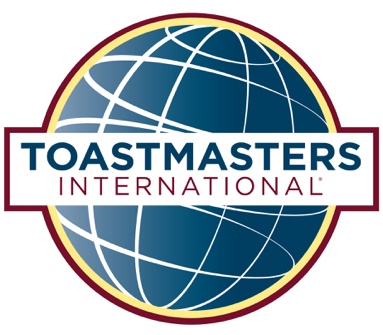 ToastmastersCan Help!Find out how...Visit a club!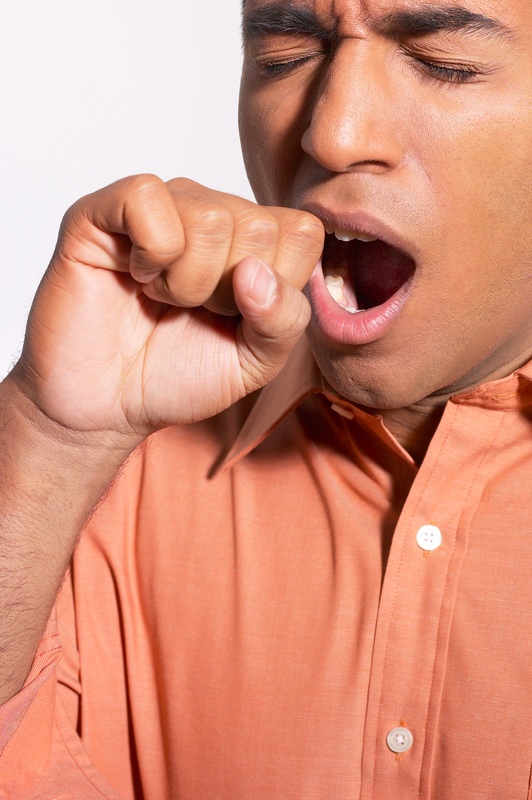 Toastmasters Club NameMeeting Time Meeting PlaceFor additional information: Contact Number / Email / Web SiteToastmasters Club NameMeeting Time Meeting PlaceFor additional information: Contact Number / Email / Web Site